Engage…Ocean Acidification Wk. # _____Ms. Forman8th Grade ScienceName:______________________________ P:_______ Date:________Objective:	Students will be able to explore cause and effect of an increase of CO2 on a body of water.	Instructions:Draw a diagram below of what you see on Ms. Forman’s table.  Use COLOR!Watch the demonstration		Describe what happened1.  Diagram:2.  Cause and effect…Before:After:The candles represent ________________ when they are not lit.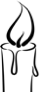 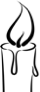 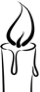 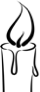 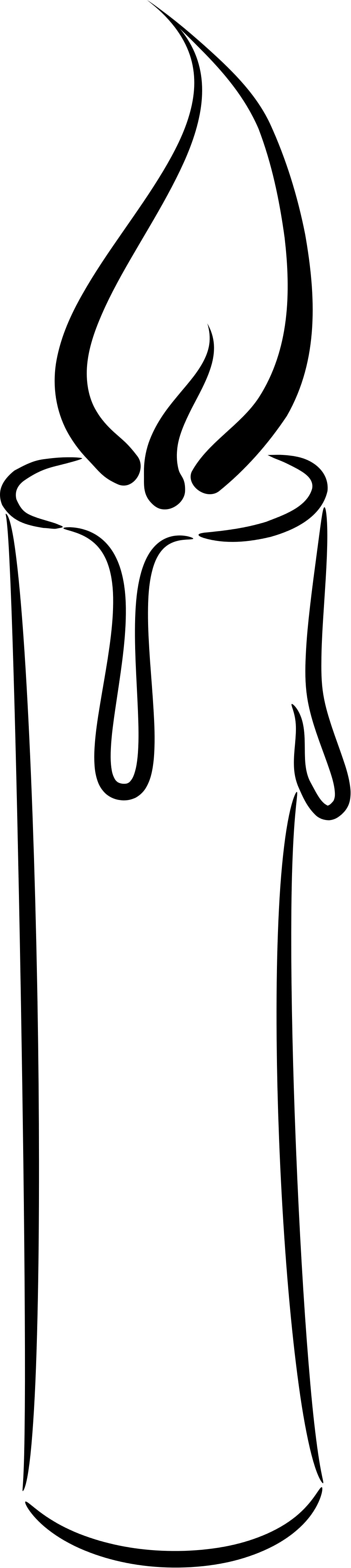 The water represents ___________________ with a _____________ pH.The candles represent ________________ when they are lit.The water represents ___________________ with a _____________ pHLighting the candles CAUSED a release of ________________ dioxide into the enclosed tank.  This _________________ dioxide was then absorbed into the ____________________.  I noticed that the water changed colors from _______________ to _________________ at the surface.  This means that the EFFECT of carbon dioxide caused a change in the _______ of the surface water.Lighting the candles CAUSED a release of ________________ dioxide into the enclosed tank.  This _________________ dioxide was then absorbed into the ____________________.  I noticed that the water changed colors from _______________ to _________________ at the surface.  This means that the EFFECT of carbon dioxide caused a change in the _______ of the surface water.CAUSE:EFFECT: